.Starts on Vocal (16 Counts)S1: Back, Back, 1/2, Mambo Step, Rock Step, Right Lock .S2: Rock Step, 3/4 Shuffle, Step, 1/2, 1/4 Chasse.S3: Cross, Sweep, Crossing Shuffle, Side Rock, Behind 1/4 Step.S4: 1/2, 1/2, Rock & 1/2, 1/2, Back, Lock Step Back.S5: 1/2, Side, Rock & Side, Sway, Sway, Behind & Cross.S6: Circular Turn 1/8, 1/8, 1/8, Back, 1/8, Walk, Walk, Mambo Step.**R**  Restarts... Wall 1.. Wall 3.Dance Up To & Including Counts 8& Section 4 (32&) ... Then Restart From Beginning.Lay Our Flowers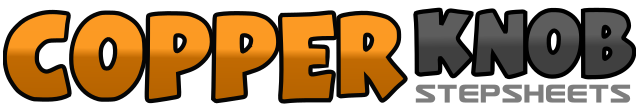 .......Count:48Wall:4Level:Intermediate.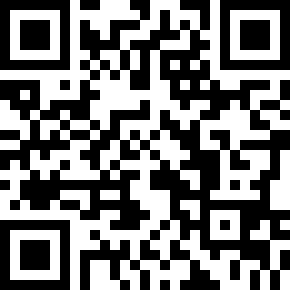 Choreographer:Neville Fitzgerald (UK) & Julie Harris (UK) - March 2017Neville Fitzgerald (UK) & Julie Harris (UK) - March 2017Neville Fitzgerald (UK) & Julie Harris (UK) - March 2017Neville Fitzgerald (UK) & Julie Harris (UK) - March 2017Neville Fitzgerald (UK) & Julie Harris (UK) - March 2017.Music:Lay Our Flowers Down - Lady A : (Album: The Shack - iTunes)Lay Our Flowers Down - Lady A : (Album: The Shack - iTunes)Lay Our Flowers Down - Lady A : (Album: The Shack - iTunes)Lay Our Flowers Down - Lady A : (Album: The Shack - iTunes)Lay Our Flowers Down - Lady A : (Album: The Shack - iTunes)........1-3Step back on Left, step back on Right, make 1/2 turn to Right swivelling on both heels lifting toes . (6:00)4&5Rock forward on Left, recover on Right, step back on Left.6-7Rock back on Right, recover on Left.8&1Step forward on Right, lock Left behind Right, step forward on Right.2-3Rock forward on Left, recover on Right.4&5Make 1/4 turn to Left stepping Left to Left side, 1/4 turn Left stepping Right next to Left, 1/4 turn Left  (9:00) 	stepping forward on Left.6-7Step forward on Right, make 1/2 turn to Right stepping back on Left.  (3:00)8&11/4 turn Right stepping Right to Right side, step Left next to Right, step Right to Right side. (6:00)2-3Cross step Left over Right, sweep Right out.4&5Cross step Right over Left, step Left to Left side, cross step Right over Left.6-7Rock Left to Left side, recover on Right.8&1Cross step Left behind Right, make 1/4 turn to Right stepping forward on Right, step forward on Left. (9:00)2-3Make 1/2 turn to Left stepping back on Right, 1/2 turn Left stepping forward on Left.4&5Rock forward on Right, Recover on Left, make 1/2 turn right stepping forward on Right.6-71/2 turn Right stepping back on Left, step back on Right.8&1Step Back on Left, lock Right over Left, step back on Left.   **R**2-3Make 1/2 turn to Right stepping forward on Right, step Left to Left side. (3:00)4&5Cross rock Right behind Left, recover on Left, step Right to Right side.6-7Sway to Left, sway to Right.8&1Cross step Left behind Right, step Right to Right side, cross step Left over Right.2-3Make 1/8 turn to Right stepping forward on Right, 1/8 turn Right stepping Left to Left side. (6:00)4&51/8 turn Right stepping back on Right, step back on Left, 1/8 turn to Right stepping Right to Right side. (9:00)6-7Walk forward Left-Right.8&(1)Rock forward on Left, recover on Right, (step back on Left).